ODUDU EFETOME18/ENG06/051MECHNICAL ENG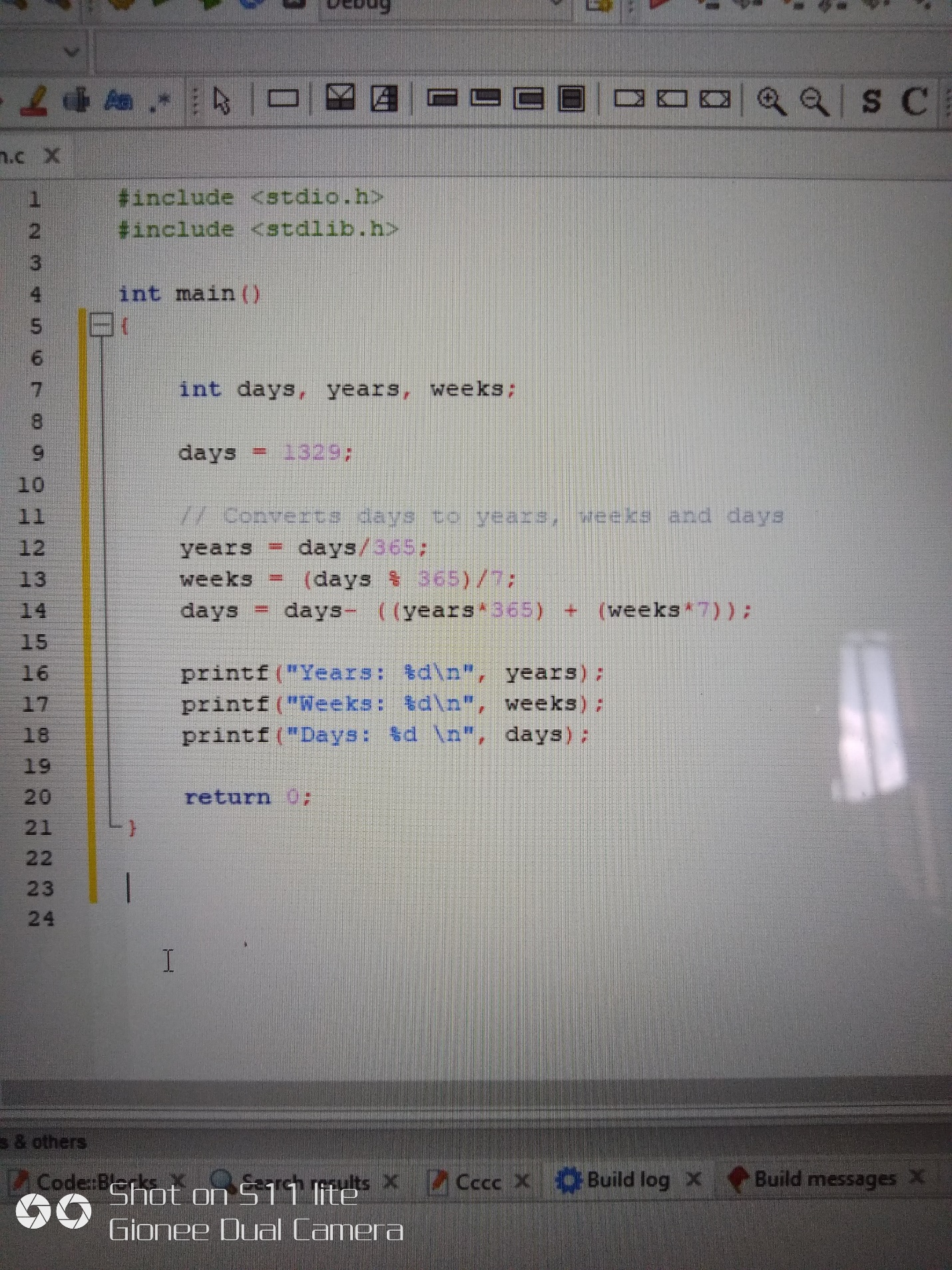 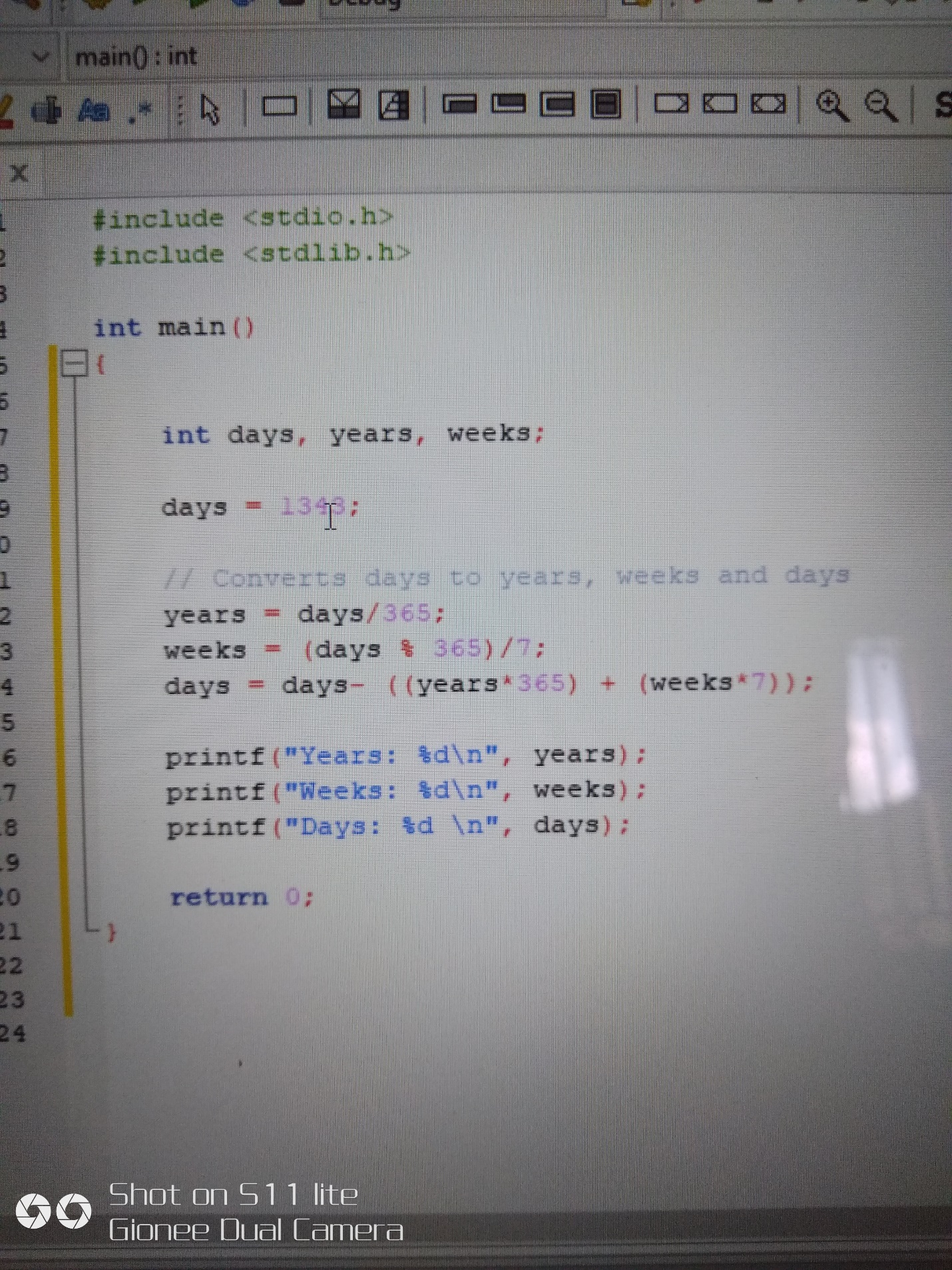 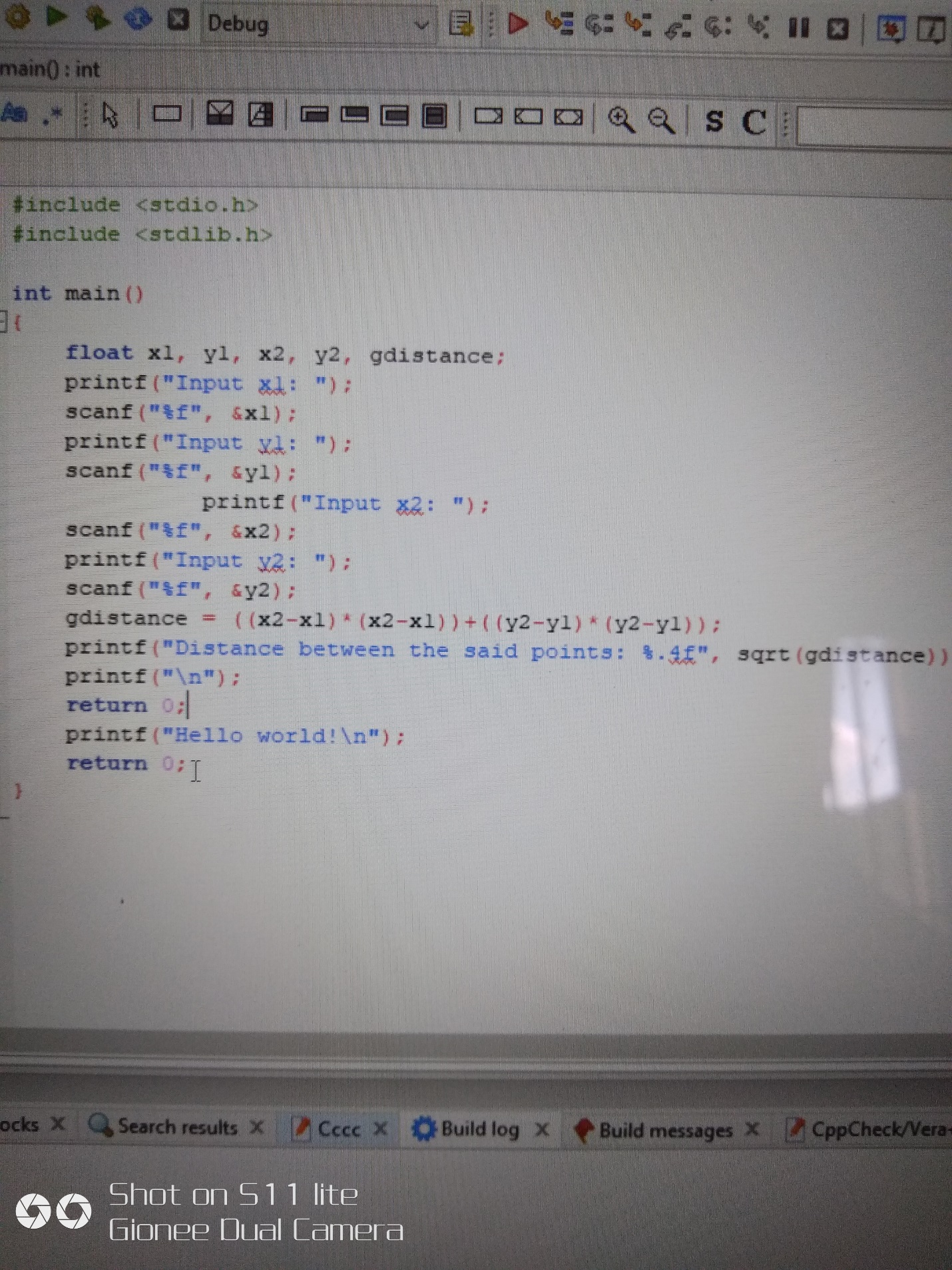 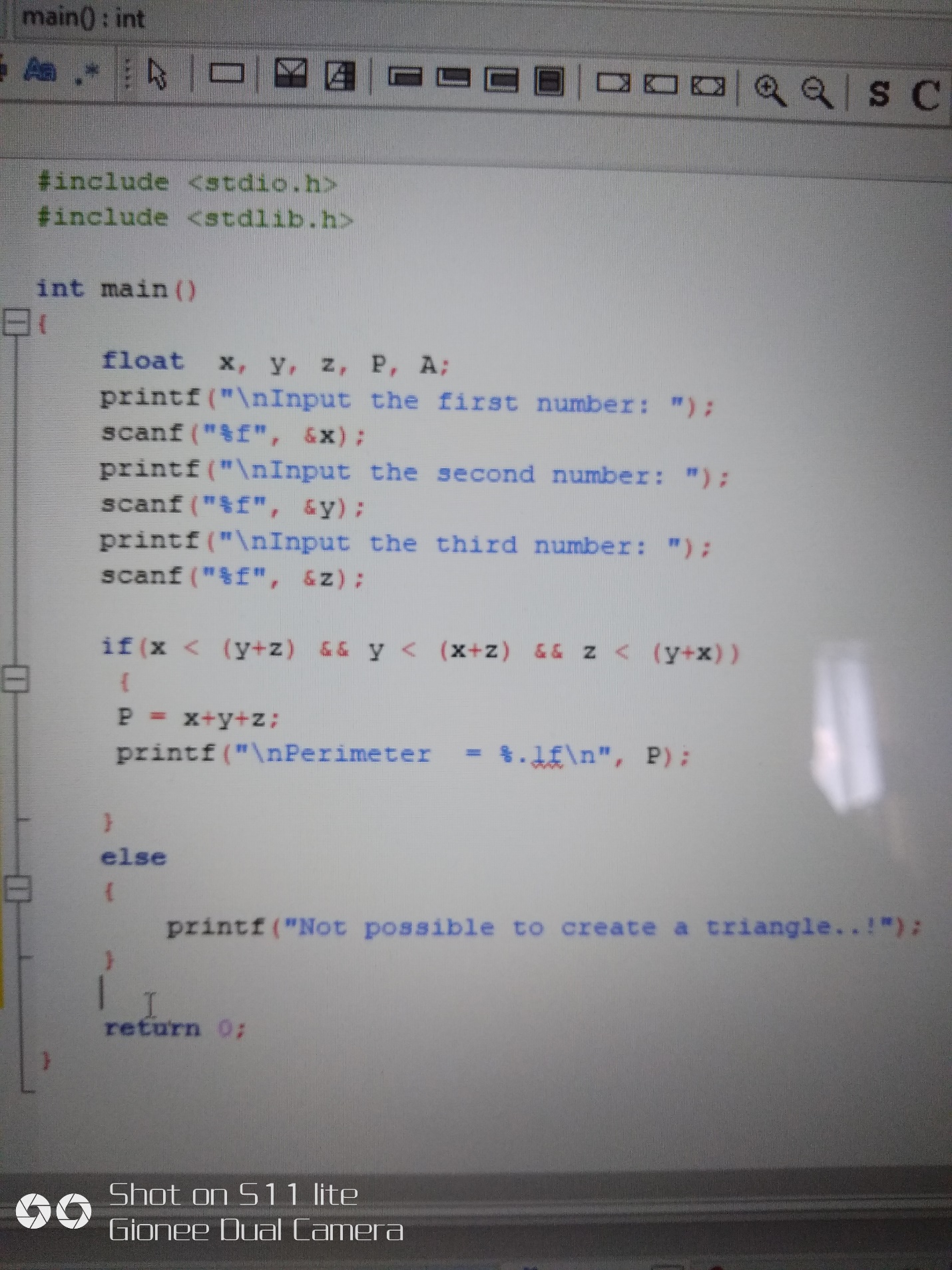 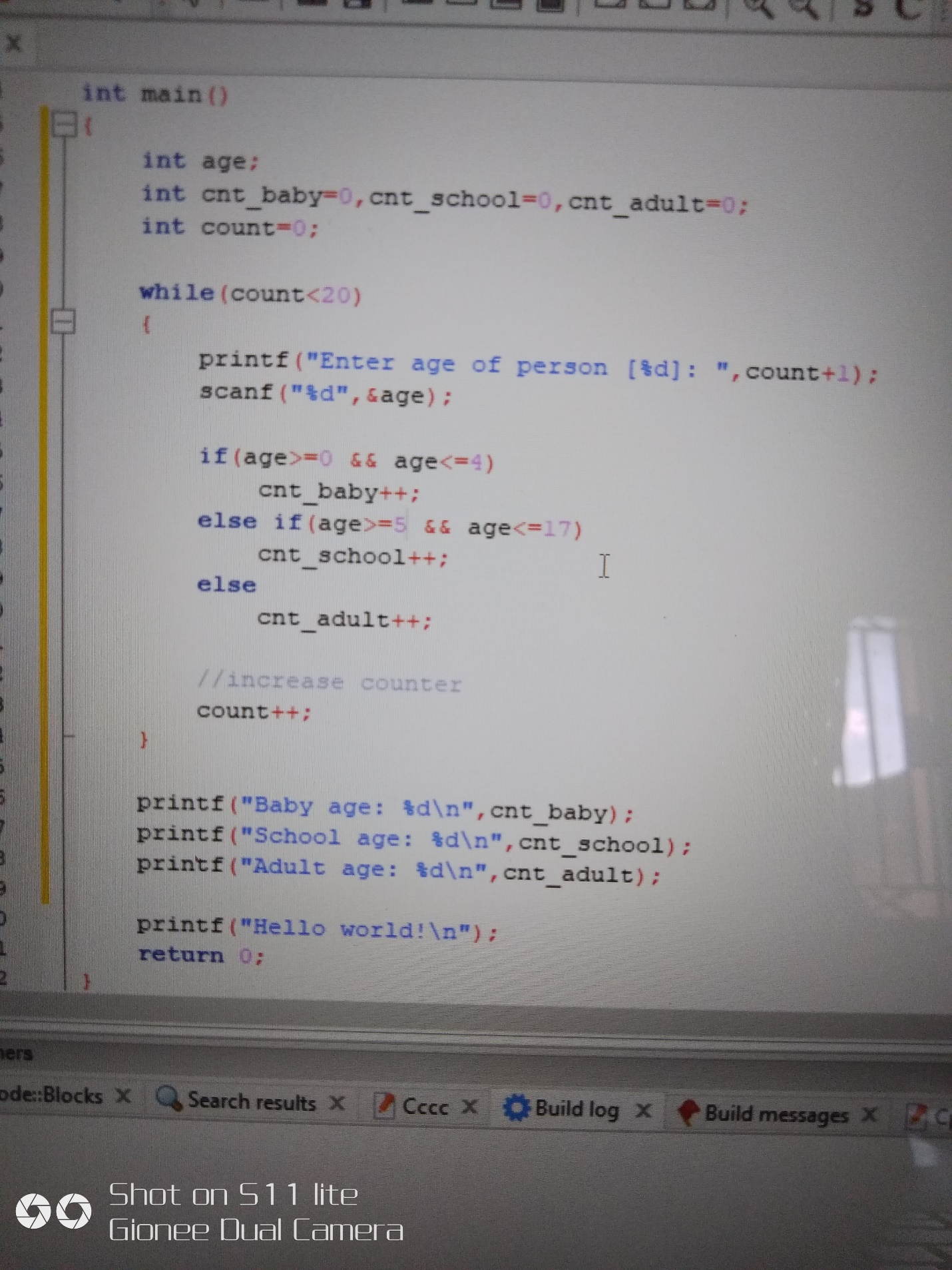 